KORRALDAJATE JA TOETAJATE LOGOD: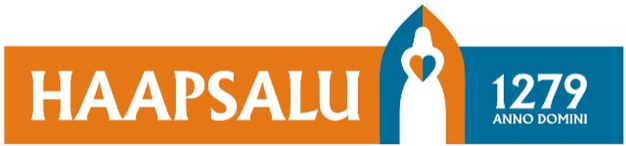 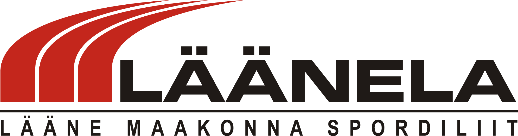 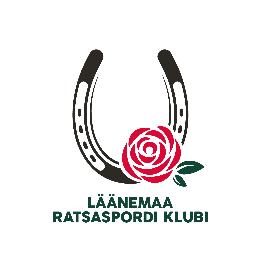 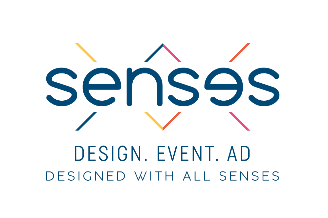 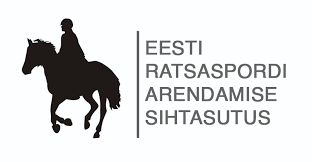 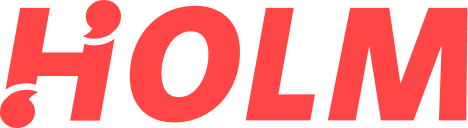 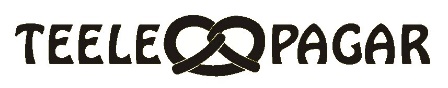 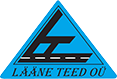 LÄÄNEMAA MEISTRIVÕISTLUSED TAKISTUSSÕIDUS 2023TOIMUMISE AEG JA KOHT:TOIMUMISE AEG JA KOHT:TOIMUMISE AEG JA KOHT:TOIMUMISE AEG JA KOHT:TOIMUMISE AEG JA KOHT:TOIMUMISE AEG JA KOHT:TOIMUMISE AEG JA KOHT:TOIMUMISE AEG JA KOHT:TOIMUMISE AEG JA KOHT:17. september 2023, Uuemõisa tall, Haapsalu linn, Läänemaa GPS koordinaadid: 58.92243073621871, 23.620274570954987 17. september 2023, Uuemõisa tall, Haapsalu linn, Läänemaa GPS koordinaadid: 58.92243073621871, 23.620274570954987 17. september 2023, Uuemõisa tall, Haapsalu linn, Läänemaa GPS koordinaadid: 58.92243073621871, 23.620274570954987 17. september 2023, Uuemõisa tall, Haapsalu linn, Läänemaa GPS koordinaadid: 58.92243073621871, 23.620274570954987 17. september 2023, Uuemõisa tall, Haapsalu linn, Läänemaa GPS koordinaadid: 58.92243073621871, 23.620274570954987 17. september 2023, Uuemõisa tall, Haapsalu linn, Läänemaa GPS koordinaadid: 58.92243073621871, 23.620274570954987 17. september 2023, Uuemõisa tall, Haapsalu linn, Läänemaa GPS koordinaadid: 58.92243073621871, 23.620274570954987 17. september 2023, Uuemõisa tall, Haapsalu linn, Läänemaa GPS koordinaadid: 58.92243073621871, 23.620274570954987 17. september 2023, Uuemõisa tall, Haapsalu linn, Läänemaa GPS koordinaadid: 58.92243073621871, 23.620274570954987 VÕISTLUSTINGIMUSED:VÕISTLUSTINGIMUSED:VÕISTLUSTINGIMUSED:VÕISTLUSTINGIMUSED:SisevõistlusVälivõistlusVõistlusväljak:40 x 60 m liiv40 x 60 m liiv40 x 60 m liiv40 x 60 m liiv40 x 60 m liiv40 x 60 m liiv40 x 60 m liiv40 x 60 m liivSoojendusväljak:17 x 45 m sisemaneež17 x 45 m sisemaneež17 x 45 m sisemaneež17 x 45 m sisemaneež17 x 45 m sisemaneež17 x 45 m sisemaneež17 x 45 m sisemaneež17 x 45 m sisemaneežVÕISTLUSE KORRALDAJAD:VÕISTLUSE KORRALDAJAD:VÕISTLUSE KORRALDAJAD:VÕISTLUSE KORRALDAJAD:VÕISTLUSE KORRALDAJAD:VÕISTLUSE KORRALDAJAD:VÕISTLUSE KORRALDAJAD:VÕISTLUSE KORRALDAJAD:VÕISTLUSE KORRALDAJAD:MTÜ Läänemaa RSK, Uuemõisa tallMTÜ Läänemaa RSK, Uuemõisa tallMTÜ Läänemaa RSK, Uuemõisa tallMTÜ Läänemaa RSK, Uuemõisa tallMTÜ Läänemaa RSK, Uuemõisa tallMTÜ Läänemaa RSK, Uuemõisa tallMTÜ Läänemaa RSK, Uuemõisa tallMTÜ Läänemaa RSK, Uuemõisa tallMTÜ Läänemaa RSK, Uuemõisa tallVÕISTLUSE DIREKTOR:VÕISTLUSE DIREKTOR:VÕISTLUSE DIREKTOR:VÕISTLUSE DIREKTOR:VÕISTLUSE DIREKTOR:VÕISTLUSE DIREKTOR:VÕISTLUSE DIREKTOR:VÕISTLUSE DIREKTOR:VÕISTLUSE DIREKTOR:Mari-Liis Parbus, telefon 56255603Mari-Liis Parbus, telefon 56255603Mari-Liis Parbus, telefon 56255603Mari-Liis Parbus, telefon 56255603Mari-Liis Parbus, telefon 56255603Mari-Liis Parbus, telefon 56255603Mari-Liis Parbus, telefon 56255603Mari-Liis Parbus, telefon 56255603Mari-Liis Parbus, telefon 56255603KOHTUNIKE KOGU:KOHTUNIKE KOGU:KOHTUNIKE KOGU:KOHTUNIKE KOGU:KOHTUNIKE KOGU:KOHTUNIKE KOGU:KOHTUNIKE KOGU:KOHTUNIKE KOGU:KOHTUNIKE KOGU:Peakohtunik:Maarja-Liisa NõmmMaarja-Liisa NõmmMaarja-Liisa NõmmMaarja-Liisa NõmmMaarja-Liisa NõmmMaarja-Liisa NõmmMaarja-Liisa NõmmMaarja-Liisa NõmmRAJAMEISTER:RAJAMEISTER:RAJAMEISTER:RAJAMEISTER:RAJAMEISTER:RAJAMEISTER:RAJAMEISTER:RAJAMEISTER:RAJAMEISTER:Andres UudeküllAndres UudeküllAndres UudeküllAndres UudeküllAndres UudeküllAndres UudeküllAndres UudeküllAndres UudeküllAndres UudeküllKORRAPIDAJAD:KORRAPIDAJAD:KORRAPIDAJAD:KORRAPIDAJAD:KORRAPIDAJAD:KORRAPIDAJAD:KORRAPIDAJAD:KORRAPIDAJAD:KORRAPIDAJAD:Peakorrapidaja:Liis-Marii KõluvereLiis-Marii KõluvereLiis-Marii KõluvereLiis-Marii KõluvereLiis-Marii KõluvereLiis-Marii KõluvereLiis-Marii KõluvereLiis-Marii KõluvereVÕISTLUSE PEASEKRETÄR:VÕISTLUSE PEASEKRETÄR:VÕISTLUSE PEASEKRETÄR:VÕISTLUSE PEASEKRETÄR:VÕISTLUSE PEASEKRETÄR:VÕISTLUSE PEASEKRETÄR:VÕISTLUSE PEASEKRETÄR:VÕISTLUSE PEASEKRETÄR:VÕISTLUSE PEASEKRETÄR:Kadi Niklus, telefon +37258239685 ja e-post: kadi_naroskin@hotmail.comKadi Niklus, telefon +37258239685 ja e-post: kadi_naroskin@hotmail.comKadi Niklus, telefon +37258239685 ja e-post: kadi_naroskin@hotmail.comKadi Niklus, telefon +37258239685 ja e-post: kadi_naroskin@hotmail.comKadi Niklus, telefon +37258239685 ja e-post: kadi_naroskin@hotmail.comKadi Niklus, telefon +37258239685 ja e-post: kadi_naroskin@hotmail.comKadi Niklus, telefon +37258239685 ja e-post: kadi_naroskin@hotmail.comKadi Niklus, telefon +37258239685 ja e-post: kadi_naroskin@hotmail.comKadi Niklus, telefon +37258239685 ja e-post: kadi_naroskin@hotmail.comSEKRETARIAAT:SEKRETARIAAT:SEKRETARIAAT:SEKRETARIAAT:SEKRETARIAAT:SEKRETARIAAT:SEKRETARIAAT:SEKRETARIAAT:SEKRETARIAAT:Avatud 1 tund enne võistluspäeva algust kuni 30 minutit peale võistluspäeva lõppu.Avatud 1 tund enne võistluspäeva algust kuni 30 minutit peale võistluspäeva lõppu.Avatud 1 tund enne võistluspäeva algust kuni 30 minutit peale võistluspäeva lõppu.Avatud 1 tund enne võistluspäeva algust kuni 30 minutit peale võistluspäeva lõppu.Avatud 1 tund enne võistluspäeva algust kuni 30 minutit peale võistluspäeva lõppu.Avatud 1 tund enne võistluspäeva algust kuni 30 minutit peale võistluspäeva lõppu.Avatud 1 tund enne võistluspäeva algust kuni 30 minutit peale võistluspäeva lõppu.Avatud 1 tund enne võistluspäeva algust kuni 30 minutit peale võistluspäeva lõppu.Avatud 1 tund enne võistluspäeva algust kuni 30 minutit peale võistluspäeva lõppu.MEDITSIINIABI:MEDITSIINIABI:MEDITSIINIABI:MEDITSIINIABI:MEDITSIINIABI:MEDITSIINIABI:MEDITSIINIABI:MEDITSIINIABI:MEDITSIINIABI:Anastassia Kokareva, tel +372 558 2385VETERINAARIA:Anastassia Kokareva, tel +372 558 2385VETERINAARIA:Anastassia Kokareva, tel +372 558 2385VETERINAARIA:Anastassia Kokareva, tel +372 558 2385VETERINAARIA:Anastassia Kokareva, tel +372 558 2385VETERINAARIA:Anastassia Kokareva, tel +372 558 2385VETERINAARIA:Anastassia Kokareva, tel +372 558 2385VETERINAARIA:Anastassia Kokareva, tel +372 558 2385VETERINAARIA:Anastassia Kokareva, tel +372 558 2385VETERINAARIA:Kristi-Liis Koppel, +3725096725Kristi-Liis Koppel, +3725096725Kristi-Liis Koppel, +3725096725Kristi-Liis Koppel, +3725096725Kristi-Liis Koppel, +3725096725Kristi-Liis Koppel, +3725096725Kristi-Liis Koppel, +3725096725Kristi-Liis Koppel, +3725096725Kristi-Liis Koppel, +3725096725Võistlusel lubatakse osaleda hobustel, kelle tallis ei ole esinenud hobuste nakkushaigusi viimase 4 nädala jooksul. Kõikidel hobustel nõutav pass, mis vastab ERL poolt kehtestatud reeglitele. NB! Kõigi hobuste passid esitada sekretariaati enne vastava sõidu algust.Võistlusel lubatakse osaleda hobustel, kelle tallis ei ole esinenud hobuste nakkushaigusi viimase 4 nädala jooksul. Kõikidel hobustel nõutav pass, mis vastab ERL poolt kehtestatud reeglitele. NB! Kõigi hobuste passid esitada sekretariaati enne vastava sõidu algust.Võistlusel lubatakse osaleda hobustel, kelle tallis ei ole esinenud hobuste nakkushaigusi viimase 4 nädala jooksul. Kõikidel hobustel nõutav pass, mis vastab ERL poolt kehtestatud reeglitele. NB! Kõigi hobuste passid esitada sekretariaati enne vastava sõidu algust.Võistlusel lubatakse osaleda hobustel, kelle tallis ei ole esinenud hobuste nakkushaigusi viimase 4 nädala jooksul. Kõikidel hobustel nõutav pass, mis vastab ERL poolt kehtestatud reeglitele. NB! Kõigi hobuste passid esitada sekretariaati enne vastava sõidu algust.Võistlusel lubatakse osaleda hobustel, kelle tallis ei ole esinenud hobuste nakkushaigusi viimase 4 nädala jooksul. Kõikidel hobustel nõutav pass, mis vastab ERL poolt kehtestatud reeglitele. NB! Kõigi hobuste passid esitada sekretariaati enne vastava sõidu algust.Võistlusel lubatakse osaleda hobustel, kelle tallis ei ole esinenud hobuste nakkushaigusi viimase 4 nädala jooksul. Kõikidel hobustel nõutav pass, mis vastab ERL poolt kehtestatud reeglitele. NB! Kõigi hobuste passid esitada sekretariaati enne vastava sõidu algust.Võistlusel lubatakse osaleda hobustel, kelle tallis ei ole esinenud hobuste nakkushaigusi viimase 4 nädala jooksul. Kõikidel hobustel nõutav pass, mis vastab ERL poolt kehtestatud reeglitele. NB! Kõigi hobuste passid esitada sekretariaati enne vastava sõidu algust.Võistlusel lubatakse osaleda hobustel, kelle tallis ei ole esinenud hobuste nakkushaigusi viimase 4 nädala jooksul. Kõikidel hobustel nõutav pass, mis vastab ERL poolt kehtestatud reeglitele. NB! Kõigi hobuste passid esitada sekretariaati enne vastava sõidu algust.Võistlusel lubatakse osaleda hobustel, kelle tallis ei ole esinenud hobuste nakkushaigusi viimase 4 nädala jooksul. Kõikidel hobustel nõutav pass, mis vastab ERL poolt kehtestatud reeglitele. NB! Kõigi hobuste passid esitada sekretariaati enne vastava sõidu algust.VÕISTLUSE SEPP:VÕISTLUSE SEPP:VÕISTLUSE SEPP:VÕISTLUSE SEPP:VÕISTLUSE SEPP:VÕISTLUSE SEPP:VÕISTLUSE SEPP:VÕISTLUSE SEPP:VÕISTLUSE SEPP:---------OSAVÕTUTINGIMUSED:OSAVÕTUTINGIMUSED:OSAVÕTUTINGIMUSED:OSAVÕTUTINGIMUSED:OSAVÕTUTINGIMUSED:OSAVÕTUTINGIMUSED:OSAVÕTUTINGIMUSED:OSAVÕTUTINGIMUSED:OSAVÕTUTINGIMUSED:Vastavalt ERL poolt kinnitatud võistlustel osalemise tingimustele. ► Läänemaa Meistrivõistluste arvestuses saavad osaleda Lääne maakonnas alaliselt elavad, siin õppivad ja siit õppima või ajateenistusse läinud võistlejad.  ► Meistrivõistluste arvestuses saab startida ainult ühel hobusel või ponil. Vastavalt ERL poolt kinnitatud võistlustel osalemise tingimustele. ► Läänemaa Meistrivõistluste arvestuses saavad osaleda Lääne maakonnas alaliselt elavad, siin õppivad ja siit õppima või ajateenistusse läinud võistlejad.  ► Meistrivõistluste arvestuses saab startida ainult ühel hobusel või ponil. Vastavalt ERL poolt kinnitatud võistlustel osalemise tingimustele. ► Läänemaa Meistrivõistluste arvestuses saavad osaleda Lääne maakonnas alaliselt elavad, siin õppivad ja siit õppima või ajateenistusse läinud võistlejad.  ► Meistrivõistluste arvestuses saab startida ainult ühel hobusel või ponil. Vastavalt ERL poolt kinnitatud võistlustel osalemise tingimustele. ► Läänemaa Meistrivõistluste arvestuses saavad osaleda Lääne maakonnas alaliselt elavad, siin õppivad ja siit õppima või ajateenistusse läinud võistlejad.  ► Meistrivõistluste arvestuses saab startida ainult ühel hobusel või ponil. Vastavalt ERL poolt kinnitatud võistlustel osalemise tingimustele. ► Läänemaa Meistrivõistluste arvestuses saavad osaleda Lääne maakonnas alaliselt elavad, siin õppivad ja siit õppima või ajateenistusse läinud võistlejad.  ► Meistrivõistluste arvestuses saab startida ainult ühel hobusel või ponil. Vastavalt ERL poolt kinnitatud võistlustel osalemise tingimustele. ► Läänemaa Meistrivõistluste arvestuses saavad osaleda Lääne maakonnas alaliselt elavad, siin õppivad ja siit õppima või ajateenistusse läinud võistlejad.  ► Meistrivõistluste arvestuses saab startida ainult ühel hobusel või ponil. Vastavalt ERL poolt kinnitatud võistlustel osalemise tingimustele. ► Läänemaa Meistrivõistluste arvestuses saavad osaleda Lääne maakonnas alaliselt elavad, siin õppivad ja siit õppima või ajateenistusse läinud võistlejad.  ► Meistrivõistluste arvestuses saab startida ainult ühel hobusel või ponil. Vastavalt ERL poolt kinnitatud võistlustel osalemise tingimustele. ► Läänemaa Meistrivõistluste arvestuses saavad osaleda Lääne maakonnas alaliselt elavad, siin õppivad ja siit õppima või ajateenistusse läinud võistlejad.  ► Meistrivõistluste arvestuses saab startida ainult ühel hobusel või ponil. Vastavalt ERL poolt kinnitatud võistlustel osalemise tingimustele. ► Läänemaa Meistrivõistluste arvestuses saavad osaleda Lääne maakonnas alaliselt elavad, siin õppivad ja siit õppima või ajateenistusse läinud võistlejad.  ► Meistrivõistluste arvestuses saab startida ainult ühel hobusel või ponil. AUTASUSTAMINE:AUTASUSTAMINE:AUTASUSTAMINE:AUTASUSTAMINE:AUTASUSTAMINE:AUTASUSTAMINE:AUTASUSTAMINE:AUTASUSTAMINE:AUTASUSTAMINE:Vastavalt ERL Üldmäärustikule.Vastavalt ERL Üldmäärustikule.Vastavalt ERL Üldmäärustikule.Vastavalt ERL Üldmäärustikule.Vastavalt ERL Üldmäärustikule.Vastavalt ERL Üldmäärustikule.Vastavalt ERL Üldmäärustikule.Vastavalt ERL Üldmäärustikule.Vastavalt ERL Üldmäärustikule.Auhinnatseremooniad toimuvad vahetult peale iga klassi lõppu, välja kutsutakse kuni viis paremat hobustel.
Auhinnarahad makstakse välja sekretariaadis peale vastava ala autasustamist allkirja vastu.Auhinnafond:
- Kolmele paremale esemelised nii avatud kui ka meistrivõistluste klassis;
- rosetid kõigile autasustavatele; 
- rahaline auhinnafond on minimaalne ja võib suureneda sõltuvalt osalejate arvust;
- Läänemaa MV arvestuses kõigis sõitudes kolmele paremale medalid ja diplomid.
Auhinnatseremooniad toimuvad vahetult peale iga klassi lõppu, välja kutsutakse kuni viis paremat hobustel.
Auhinnarahad makstakse välja sekretariaadis peale vastava ala autasustamist allkirja vastu.Auhinnafond:
- Kolmele paremale esemelised nii avatud kui ka meistrivõistluste klassis;
- rosetid kõigile autasustavatele; 
- rahaline auhinnafond on minimaalne ja võib suureneda sõltuvalt osalejate arvust;
- Läänemaa MV arvestuses kõigis sõitudes kolmele paremale medalid ja diplomid.
Auhinnatseremooniad toimuvad vahetult peale iga klassi lõppu, välja kutsutakse kuni viis paremat hobustel.
Auhinnarahad makstakse välja sekretariaadis peale vastava ala autasustamist allkirja vastu.Auhinnafond:
- Kolmele paremale esemelised nii avatud kui ka meistrivõistluste klassis;
- rosetid kõigile autasustavatele; 
- rahaline auhinnafond on minimaalne ja võib suureneda sõltuvalt osalejate arvust;
- Läänemaa MV arvestuses kõigis sõitudes kolmele paremale medalid ja diplomid.
Auhinnatseremooniad toimuvad vahetult peale iga klassi lõppu, välja kutsutakse kuni viis paremat hobustel.
Auhinnarahad makstakse välja sekretariaadis peale vastava ala autasustamist allkirja vastu.Auhinnafond:
- Kolmele paremale esemelised nii avatud kui ka meistrivõistluste klassis;
- rosetid kõigile autasustavatele; 
- rahaline auhinnafond on minimaalne ja võib suureneda sõltuvalt osalejate arvust;
- Läänemaa MV arvestuses kõigis sõitudes kolmele paremale medalid ja diplomid.
Auhinnatseremooniad toimuvad vahetult peale iga klassi lõppu, välja kutsutakse kuni viis paremat hobustel.
Auhinnarahad makstakse välja sekretariaadis peale vastava ala autasustamist allkirja vastu.Auhinnafond:
- Kolmele paremale esemelised nii avatud kui ka meistrivõistluste klassis;
- rosetid kõigile autasustavatele; 
- rahaline auhinnafond on minimaalne ja võib suureneda sõltuvalt osalejate arvust;
- Läänemaa MV arvestuses kõigis sõitudes kolmele paremale medalid ja diplomid.
Auhinnatseremooniad toimuvad vahetult peale iga klassi lõppu, välja kutsutakse kuni viis paremat hobustel.
Auhinnarahad makstakse välja sekretariaadis peale vastava ala autasustamist allkirja vastu.Auhinnafond:
- Kolmele paremale esemelised nii avatud kui ka meistrivõistluste klassis;
- rosetid kõigile autasustavatele; 
- rahaline auhinnafond on minimaalne ja võib suureneda sõltuvalt osalejate arvust;
- Läänemaa MV arvestuses kõigis sõitudes kolmele paremale medalid ja diplomid.
Auhinnatseremooniad toimuvad vahetult peale iga klassi lõppu, välja kutsutakse kuni viis paremat hobustel.
Auhinnarahad makstakse välja sekretariaadis peale vastava ala autasustamist allkirja vastu.Auhinnafond:
- Kolmele paremale esemelised nii avatud kui ka meistrivõistluste klassis;
- rosetid kõigile autasustavatele; 
- rahaline auhinnafond on minimaalne ja võib suureneda sõltuvalt osalejate arvust;
- Läänemaa MV arvestuses kõigis sõitudes kolmele paremale medalid ja diplomid.
Auhinnatseremooniad toimuvad vahetult peale iga klassi lõppu, välja kutsutakse kuni viis paremat hobustel.
Auhinnarahad makstakse välja sekretariaadis peale vastava ala autasustamist allkirja vastu.Auhinnafond:
- Kolmele paremale esemelised nii avatud kui ka meistrivõistluste klassis;
- rosetid kõigile autasustavatele; 
- rahaline auhinnafond on minimaalne ja võib suureneda sõltuvalt osalejate arvust;
- Läänemaa MV arvestuses kõigis sõitudes kolmele paremale medalid ja diplomid.
Auhinnatseremooniad toimuvad vahetult peale iga klassi lõppu, välja kutsutakse kuni viis paremat hobustel.
Auhinnarahad makstakse välja sekretariaadis peale vastava ala autasustamist allkirja vastu.Auhinnafond:
- Kolmele paremale esemelised nii avatud kui ka meistrivõistluste klassis;
- rosetid kõigile autasustavatele; 
- rahaline auhinnafond on minimaalne ja võib suureneda sõltuvalt osalejate arvust;
- Läänemaa MV arvestuses kõigis sõitudes kolmele paremale medalid ja diplomid.
REGISTREERIMINE:REGISTREERIMINE:REGISTREERIMINE:aadressil  www.ratsanet.ee  kuniaadressil  www.ratsanet.ee  kuniaadressil  www.ratsanet.ee  kuni14.09.202314.09.202314.09.2023Hilisemad muudatused:Hilisemad muudatused:kadi_naroskin@hotmail.comkadi_naroskin@hotmail.comkadi_naroskin@hotmail.comkadi_naroskin@hotmail.comkadi_naroskin@hotmail.comkadi_naroskin@hotmail.comkadi_naroskin@hotmail.comHilisemal registreerumisel on stardimaksud kahekordsed!Hilisemal registreerumisel on stardimaksud kahekordsed!Hilisemal registreerumisel on stardimaksud kahekordsed!Hilisemal registreerumisel on stardimaksud kahekordsed!Hilisemal registreerumisel on stardimaksud kahekordsed!Hilisemal registreerumisel on stardimaksud kahekordsed!Hilisemal registreerumisel on stardimaksud kahekordsed!Hilisemal registreerumisel on stardimaksud kahekordsed!Hilisemal registreerumisel on stardimaksud kahekordsed!HOBUSTE MAJUTUS:HOBUSTE MAJUTUS:HOBUSTE MAJUTUS:HOBUSTE MAJUTUS:HOBUSTE MAJUTUS:HOBUSTE MAJUTUS:HOBUSTE MAJUTUS:HOBUSTE MAJUTUS:HOBUSTE MAJUTUS:Piret Kurisoo (Uuemõisa tall, 4x3, 1 päev 15 €, 2 päeva 30 €, broneerimine piret.kurisoo@gmail.com). NB! Hind ei sisalda heina, heina võimalus kokkuleppel majutuse pakkujaga.Broneerimisel märkida hobuse nimi, sugu ja saabumisaeg. Broneerimine hiljemalt 10.09.22.Piret Kurisoo (Uuemõisa tall, 4x3, 1 päev 15 €, 2 päeva 30 €, broneerimine piret.kurisoo@gmail.com). NB! Hind ei sisalda heina, heina võimalus kokkuleppel majutuse pakkujaga.Broneerimisel märkida hobuse nimi, sugu ja saabumisaeg. Broneerimine hiljemalt 10.09.22.Piret Kurisoo (Uuemõisa tall, 4x3, 1 päev 15 €, 2 päeva 30 €, broneerimine piret.kurisoo@gmail.com). NB! Hind ei sisalda heina, heina võimalus kokkuleppel majutuse pakkujaga.Broneerimisel märkida hobuse nimi, sugu ja saabumisaeg. Broneerimine hiljemalt 10.09.22.Piret Kurisoo (Uuemõisa tall, 4x3, 1 päev 15 €, 2 päeva 30 €, broneerimine piret.kurisoo@gmail.com). NB! Hind ei sisalda heina, heina võimalus kokkuleppel majutuse pakkujaga.Broneerimisel märkida hobuse nimi, sugu ja saabumisaeg. Broneerimine hiljemalt 10.09.22.Piret Kurisoo (Uuemõisa tall, 4x3, 1 päev 15 €, 2 päeva 30 €, broneerimine piret.kurisoo@gmail.com). NB! Hind ei sisalda heina, heina võimalus kokkuleppel majutuse pakkujaga.Broneerimisel märkida hobuse nimi, sugu ja saabumisaeg. Broneerimine hiljemalt 10.09.22.Piret Kurisoo (Uuemõisa tall, 4x3, 1 päev 15 €, 2 päeva 30 €, broneerimine piret.kurisoo@gmail.com). NB! Hind ei sisalda heina, heina võimalus kokkuleppel majutuse pakkujaga.Broneerimisel märkida hobuse nimi, sugu ja saabumisaeg. Broneerimine hiljemalt 10.09.22.Piret Kurisoo (Uuemõisa tall, 4x3, 1 päev 15 €, 2 päeva 30 €, broneerimine piret.kurisoo@gmail.com). NB! Hind ei sisalda heina, heina võimalus kokkuleppel majutuse pakkujaga.Broneerimisel märkida hobuse nimi, sugu ja saabumisaeg. Broneerimine hiljemalt 10.09.22.Piret Kurisoo (Uuemõisa tall, 4x3, 1 päev 15 €, 2 päeva 30 €, broneerimine piret.kurisoo@gmail.com). NB! Hind ei sisalda heina, heina võimalus kokkuleppel majutuse pakkujaga.Broneerimisel märkida hobuse nimi, sugu ja saabumisaeg. Broneerimine hiljemalt 10.09.22.Piret Kurisoo (Uuemõisa tall, 4x3, 1 päev 15 €, 2 päeva 30 €, broneerimine piret.kurisoo@gmail.com). NB! Hind ei sisalda heina, heina võimalus kokkuleppel majutuse pakkujaga.Broneerimisel märkida hobuse nimi, sugu ja saabumisaeg. Broneerimine hiljemalt 10.09.22.INIMESTE MAJUTUS:INIMESTE MAJUTUS:INIMESTE MAJUTUS:INIMESTE MAJUTUS:INIMESTE MAJUTUS:INIMESTE MAJUTUS:INIMESTE MAJUTUS:INIMESTE MAJUTUS:INIMESTE MAJUTUS:Ei toimuEi toimuEi toimuEi toimuEi toimuEi toimuEi toimuEi toimuEi toimuVASTUTUS:VASTUTUS:VASTUTUS:VASTUTUS:VASTUTUS:VASTUTUS:VASTUTUS:VASTUTUS:VASTUTUS:Ratsaspordiga kaasneb õnnetuste ja/või võimalike kahjustuste kõrgendatud oht. Võistlusel osalejad, sportlased, hobuseomanikud, tallimehed ja muud abilised peavad olema viinud ennast kurssi ratsaspordi ja/või võistlusel osalemisega kaasnevate võimalike riskidega ja teevad kõik, et õnnetusi ja/või kahjustusi ja/või muid riske vältida.Korraldajad ei vastuta osalejatele, võistlejatele, hobustele, hobuseomanikele, tallimeestele, abilistele ja/või esindajatele enne võistlusi, võistluste ajal või peale võistlusi tekitatud varalise ja/või mittevaralise kahju tekitamise, sealhulgas kehavigastuse või tervisekahjustuse tekitamise eest, muuhulgas kuid mitte ainult õnnetuste, varguste, haigestumiste tagajärjel.Korraldajad soovitavad tungivalt omada kindlustusi, mis kataks vähemalt nii õnnetusjuhtumeid, tervisekahjustusi, vara hävimist, kaotsiminekut või vargust, samuti hobuse- ja/või vastutuskindlustust.Ratsaspordiga kaasneb õnnetuste ja/või võimalike kahjustuste kõrgendatud oht. Võistlusel osalejad, sportlased, hobuseomanikud, tallimehed ja muud abilised peavad olema viinud ennast kurssi ratsaspordi ja/või võistlusel osalemisega kaasnevate võimalike riskidega ja teevad kõik, et õnnetusi ja/või kahjustusi ja/või muid riske vältida.Korraldajad ei vastuta osalejatele, võistlejatele, hobustele, hobuseomanikele, tallimeestele, abilistele ja/või esindajatele enne võistlusi, võistluste ajal või peale võistlusi tekitatud varalise ja/või mittevaralise kahju tekitamise, sealhulgas kehavigastuse või tervisekahjustuse tekitamise eest, muuhulgas kuid mitte ainult õnnetuste, varguste, haigestumiste tagajärjel.Korraldajad soovitavad tungivalt omada kindlustusi, mis kataks vähemalt nii õnnetusjuhtumeid, tervisekahjustusi, vara hävimist, kaotsiminekut või vargust, samuti hobuse- ja/või vastutuskindlustust.Ratsaspordiga kaasneb õnnetuste ja/või võimalike kahjustuste kõrgendatud oht. Võistlusel osalejad, sportlased, hobuseomanikud, tallimehed ja muud abilised peavad olema viinud ennast kurssi ratsaspordi ja/või võistlusel osalemisega kaasnevate võimalike riskidega ja teevad kõik, et õnnetusi ja/või kahjustusi ja/või muid riske vältida.Korraldajad ei vastuta osalejatele, võistlejatele, hobustele, hobuseomanikele, tallimeestele, abilistele ja/või esindajatele enne võistlusi, võistluste ajal või peale võistlusi tekitatud varalise ja/või mittevaralise kahju tekitamise, sealhulgas kehavigastuse või tervisekahjustuse tekitamise eest, muuhulgas kuid mitte ainult õnnetuste, varguste, haigestumiste tagajärjel.Korraldajad soovitavad tungivalt omada kindlustusi, mis kataks vähemalt nii õnnetusjuhtumeid, tervisekahjustusi, vara hävimist, kaotsiminekut või vargust, samuti hobuse- ja/või vastutuskindlustust.Ratsaspordiga kaasneb õnnetuste ja/või võimalike kahjustuste kõrgendatud oht. Võistlusel osalejad, sportlased, hobuseomanikud, tallimehed ja muud abilised peavad olema viinud ennast kurssi ratsaspordi ja/või võistlusel osalemisega kaasnevate võimalike riskidega ja teevad kõik, et õnnetusi ja/või kahjustusi ja/või muid riske vältida.Korraldajad ei vastuta osalejatele, võistlejatele, hobustele, hobuseomanikele, tallimeestele, abilistele ja/või esindajatele enne võistlusi, võistluste ajal või peale võistlusi tekitatud varalise ja/või mittevaralise kahju tekitamise, sealhulgas kehavigastuse või tervisekahjustuse tekitamise eest, muuhulgas kuid mitte ainult õnnetuste, varguste, haigestumiste tagajärjel.Korraldajad soovitavad tungivalt omada kindlustusi, mis kataks vähemalt nii õnnetusjuhtumeid, tervisekahjustusi, vara hävimist, kaotsiminekut või vargust, samuti hobuse- ja/või vastutuskindlustust.Ratsaspordiga kaasneb õnnetuste ja/või võimalike kahjustuste kõrgendatud oht. Võistlusel osalejad, sportlased, hobuseomanikud, tallimehed ja muud abilised peavad olema viinud ennast kurssi ratsaspordi ja/või võistlusel osalemisega kaasnevate võimalike riskidega ja teevad kõik, et õnnetusi ja/või kahjustusi ja/või muid riske vältida.Korraldajad ei vastuta osalejatele, võistlejatele, hobustele, hobuseomanikele, tallimeestele, abilistele ja/või esindajatele enne võistlusi, võistluste ajal või peale võistlusi tekitatud varalise ja/või mittevaralise kahju tekitamise, sealhulgas kehavigastuse või tervisekahjustuse tekitamise eest, muuhulgas kuid mitte ainult õnnetuste, varguste, haigestumiste tagajärjel.Korraldajad soovitavad tungivalt omada kindlustusi, mis kataks vähemalt nii õnnetusjuhtumeid, tervisekahjustusi, vara hävimist, kaotsiminekut või vargust, samuti hobuse- ja/või vastutuskindlustust.Ratsaspordiga kaasneb õnnetuste ja/või võimalike kahjustuste kõrgendatud oht. Võistlusel osalejad, sportlased, hobuseomanikud, tallimehed ja muud abilised peavad olema viinud ennast kurssi ratsaspordi ja/või võistlusel osalemisega kaasnevate võimalike riskidega ja teevad kõik, et õnnetusi ja/või kahjustusi ja/või muid riske vältida.Korraldajad ei vastuta osalejatele, võistlejatele, hobustele, hobuseomanikele, tallimeestele, abilistele ja/või esindajatele enne võistlusi, võistluste ajal või peale võistlusi tekitatud varalise ja/või mittevaralise kahju tekitamise, sealhulgas kehavigastuse või tervisekahjustuse tekitamise eest, muuhulgas kuid mitte ainult õnnetuste, varguste, haigestumiste tagajärjel.Korraldajad soovitavad tungivalt omada kindlustusi, mis kataks vähemalt nii õnnetusjuhtumeid, tervisekahjustusi, vara hävimist, kaotsiminekut või vargust, samuti hobuse- ja/või vastutuskindlustust.Ratsaspordiga kaasneb õnnetuste ja/või võimalike kahjustuste kõrgendatud oht. Võistlusel osalejad, sportlased, hobuseomanikud, tallimehed ja muud abilised peavad olema viinud ennast kurssi ratsaspordi ja/või võistlusel osalemisega kaasnevate võimalike riskidega ja teevad kõik, et õnnetusi ja/või kahjustusi ja/või muid riske vältida.Korraldajad ei vastuta osalejatele, võistlejatele, hobustele, hobuseomanikele, tallimeestele, abilistele ja/või esindajatele enne võistlusi, võistluste ajal või peale võistlusi tekitatud varalise ja/või mittevaralise kahju tekitamise, sealhulgas kehavigastuse või tervisekahjustuse tekitamise eest, muuhulgas kuid mitte ainult õnnetuste, varguste, haigestumiste tagajärjel.Korraldajad soovitavad tungivalt omada kindlustusi, mis kataks vähemalt nii õnnetusjuhtumeid, tervisekahjustusi, vara hävimist, kaotsiminekut või vargust, samuti hobuse- ja/või vastutuskindlustust.Ratsaspordiga kaasneb õnnetuste ja/või võimalike kahjustuste kõrgendatud oht. Võistlusel osalejad, sportlased, hobuseomanikud, tallimehed ja muud abilised peavad olema viinud ennast kurssi ratsaspordi ja/või võistlusel osalemisega kaasnevate võimalike riskidega ja teevad kõik, et õnnetusi ja/või kahjustusi ja/või muid riske vältida.Korraldajad ei vastuta osalejatele, võistlejatele, hobustele, hobuseomanikele, tallimeestele, abilistele ja/või esindajatele enne võistlusi, võistluste ajal või peale võistlusi tekitatud varalise ja/või mittevaralise kahju tekitamise, sealhulgas kehavigastuse või tervisekahjustuse tekitamise eest, muuhulgas kuid mitte ainult õnnetuste, varguste, haigestumiste tagajärjel.Korraldajad soovitavad tungivalt omada kindlustusi, mis kataks vähemalt nii õnnetusjuhtumeid, tervisekahjustusi, vara hävimist, kaotsiminekut või vargust, samuti hobuse- ja/või vastutuskindlustust.Ratsaspordiga kaasneb õnnetuste ja/või võimalike kahjustuste kõrgendatud oht. Võistlusel osalejad, sportlased, hobuseomanikud, tallimehed ja muud abilised peavad olema viinud ennast kurssi ratsaspordi ja/või võistlusel osalemisega kaasnevate võimalike riskidega ja teevad kõik, et õnnetusi ja/või kahjustusi ja/või muid riske vältida.Korraldajad ei vastuta osalejatele, võistlejatele, hobustele, hobuseomanikele, tallimeestele, abilistele ja/või esindajatele enne võistlusi, võistluste ajal või peale võistlusi tekitatud varalise ja/või mittevaralise kahju tekitamise, sealhulgas kehavigastuse või tervisekahjustuse tekitamise eest, muuhulgas kuid mitte ainult õnnetuste, varguste, haigestumiste tagajärjel.Korraldajad soovitavad tungivalt omada kindlustusi, mis kataks vähemalt nii õnnetusjuhtumeid, tervisekahjustusi, vara hävimist, kaotsiminekut või vargust, samuti hobuse- ja/või vastutuskindlustust.MUU INFORMATSIOON:MUU INFORMATSIOON:MUU INFORMATSIOON:MUU INFORMATSIOON:MUU INFORMATSIOON:MUU INFORMATSIOON:MUU INFORMATSIOON:MUU INFORMATSIOON:MUU INFORMATSIOON:Võistluse esialgne ajakava ja stardijärjekorrad avaldatakse hiljemalt 16. september 2023 Ratsanetis. Palume arvestada, et klasside algusajad on orienteeruvad ning võivad nihkuda hilisemaks või varasemaks sõltuvalt võistluspäeva kulgemisest. Võistluste ajal töötavad võistluspaigal erinevad kohvikud;Täpsustatud ajakava ja esialgsed stardijärjekorrad avaldatakse hiljemalt 16.09.23 online.equipe.com.Võistluse esialgne ajakava ja stardijärjekorrad avaldatakse hiljemalt 16. september 2023 Ratsanetis. Palume arvestada, et klasside algusajad on orienteeruvad ning võivad nihkuda hilisemaks või varasemaks sõltuvalt võistluspäeva kulgemisest. Võistluste ajal töötavad võistluspaigal erinevad kohvikud;Täpsustatud ajakava ja esialgsed stardijärjekorrad avaldatakse hiljemalt 16.09.23 online.equipe.com.Võistluse esialgne ajakava ja stardijärjekorrad avaldatakse hiljemalt 16. september 2023 Ratsanetis. Palume arvestada, et klasside algusajad on orienteeruvad ning võivad nihkuda hilisemaks või varasemaks sõltuvalt võistluspäeva kulgemisest. Võistluste ajal töötavad võistluspaigal erinevad kohvikud;Täpsustatud ajakava ja esialgsed stardijärjekorrad avaldatakse hiljemalt 16.09.23 online.equipe.com.Võistluse esialgne ajakava ja stardijärjekorrad avaldatakse hiljemalt 16. september 2023 Ratsanetis. Palume arvestada, et klasside algusajad on orienteeruvad ning võivad nihkuda hilisemaks või varasemaks sõltuvalt võistluspäeva kulgemisest. Võistluste ajal töötavad võistluspaigal erinevad kohvikud;Täpsustatud ajakava ja esialgsed stardijärjekorrad avaldatakse hiljemalt 16.09.23 online.equipe.com.Võistluse esialgne ajakava ja stardijärjekorrad avaldatakse hiljemalt 16. september 2023 Ratsanetis. Palume arvestada, et klasside algusajad on orienteeruvad ning võivad nihkuda hilisemaks või varasemaks sõltuvalt võistluspäeva kulgemisest. Võistluste ajal töötavad võistluspaigal erinevad kohvikud;Täpsustatud ajakava ja esialgsed stardijärjekorrad avaldatakse hiljemalt 16.09.23 online.equipe.com.Võistluse esialgne ajakava ja stardijärjekorrad avaldatakse hiljemalt 16. september 2023 Ratsanetis. Palume arvestada, et klasside algusajad on orienteeruvad ning võivad nihkuda hilisemaks või varasemaks sõltuvalt võistluspäeva kulgemisest. Võistluste ajal töötavad võistluspaigal erinevad kohvikud;Täpsustatud ajakava ja esialgsed stardijärjekorrad avaldatakse hiljemalt 16.09.23 online.equipe.com.Võistluse esialgne ajakava ja stardijärjekorrad avaldatakse hiljemalt 16. september 2023 Ratsanetis. Palume arvestada, et klasside algusajad on orienteeruvad ning võivad nihkuda hilisemaks või varasemaks sõltuvalt võistluspäeva kulgemisest. Võistluste ajal töötavad võistluspaigal erinevad kohvikud;Täpsustatud ajakava ja esialgsed stardijärjekorrad avaldatakse hiljemalt 16.09.23 online.equipe.com.Võistluse esialgne ajakava ja stardijärjekorrad avaldatakse hiljemalt 16. september 2023 Ratsanetis. Palume arvestada, et klasside algusajad on orienteeruvad ning võivad nihkuda hilisemaks või varasemaks sõltuvalt võistluspäeva kulgemisest. Võistluste ajal töötavad võistluspaigal erinevad kohvikud;Täpsustatud ajakava ja esialgsed stardijärjekorrad avaldatakse hiljemalt 16.09.23 online.equipe.com.Võistluse esialgne ajakava ja stardijärjekorrad avaldatakse hiljemalt 16. september 2023 Ratsanetis. Palume arvestada, et klasside algusajad on orienteeruvad ning võivad nihkuda hilisemaks või varasemaks sõltuvalt võistluspäeva kulgemisest. Võistluste ajal töötavad võistluspaigal erinevad kohvikud;Täpsustatud ajakava ja esialgsed stardijärjekorrad avaldatakse hiljemalt 16.09.23 online.equipe.com.